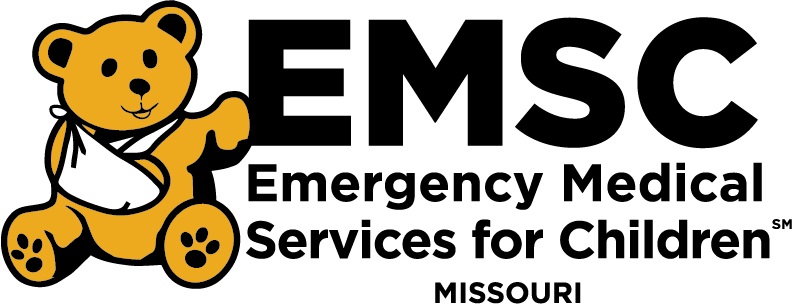 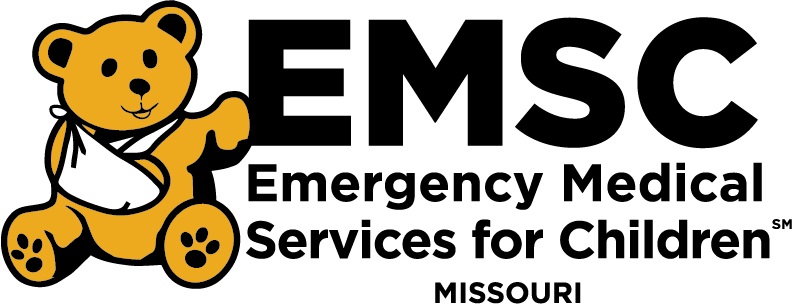 NameNameNameServiceServiceServiceCan you fulfill these requirement for the equipment libraryCheck all that applyCan you fulfill these requirement for the equipment libraryCheck all that applyCan you fulfill these requirement for the equipment libraryCheck all that applyCan you fulfill these requirement for the equipment libraryCheck all that applyCan you fulfill these requirement for the equipment libraryCheck all that applyCan you fulfill these requirement for the equipment libraryCheck all that applyThe equipment will be housed in a safe location accessible to all employees?The equipment will be housed in a safe location accessible to all employees?The equipment will be housed in a safe location accessible to all employees?The equipment will be housed in a safe location accessible to all employees?The equipment will be housed in a safe location accessible to all employees?The equipment will be available for other surrounding services to use when pick up scheduledThe equipment will be available for other surrounding services to use when pick up scheduledThe equipment will be available for other surrounding services to use when pick up scheduledThe equipment will be available for other surrounding services to use when pick up scheduledThe equipment will be available for other surrounding services to use when pick up scheduledYou have a PECC at your EMS agency ___________________________You have a PECC at your EMS agency ___________________________You have a PECC at your EMS agency ___________________________You have a PECC at your EMS agency ___________________________You have a PECC at your EMS agency ___________________________You understand this equipment is on loan for a 6 month period and will be sent to another service after 6 monthsYou understand this equipment is on loan for a 6 month period and will be sent to another service after 6 monthsYou understand this equipment is on loan for a 6 month period and will be sent to another service after 6 monthsYou understand this equipment is on loan for a 6 month period and will be sent to another service after 6 monthsYou understand this equipment is on loan for a 6 month period and will be sent to another service after 6 monthsDo you have a scenario guide book? If not MOEMSC will provide oneDo you have a scenario guide book? If not MOEMSC will provide oneDo you have a scenario guide book? If not MOEMSC will provide oneDo you have a scenario guide book? If not MOEMSC will provide oneDo you have a scenario guide book? If not MOEMSC will provide oneYES                         NOYES                         NOYES                         NOYES                         NOYES                         NOYou plan to integrate this equipment into your training programWhat time frame would you like to apply for?January 2021-June 2021June 2021- December 2021January 2022-June 2022You plan to integrate this equipment into your training programWhat time frame would you like to apply for?January 2021-June 2021June 2021- December 2021January 2022-June 2022You plan to integrate this equipment into your training programWhat time frame would you like to apply for?January 2021-June 2021June 2021- December 2021January 2022-June 2022You plan to integrate this equipment into your training programWhat time frame would you like to apply for?January 2021-June 2021June 2021- December 2021January 2022-June 2022You plan to integrate this equipment into your training programWhat time frame would you like to apply for?January 2021-June 2021June 2021- December 2021January 2022-June 2022What are your plans for the equipment library?What are your plans for the equipment library?What are your plans for the equipment library?What are your plans for the equipment library?How do you plan on using this equipment to better your surrounding community partners? (fire, first responders, community hospitals)How do you plan on using this equipment to better your surrounding community partners? (fire, first responders, community hospitals)How do you plan on using this equipment to better your surrounding community partners? (fire, first responders, community hospitals)How do you plan on using this equipment to better your surrounding community partners? (fire, first responders, community hospitals)